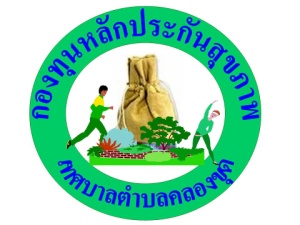 แบบเสนอแผนงาน/โครงการ/กิจกรรม กองทุนหลักประกันสุขภาพเทศบาลตำบลคลองขุดเรื่อง	ขอเสนอโครงการสถานที่จำหน่ายอาหารสะอาด ปราศจากโรค เทศบาลตำบลคลองขุดเรียน	  ประธานกรรมการกองทุนหลักประกันสุขภาพเทศบาลตำบลคลองขุดด้วยกองสาธารณสุขและสิ่งแวดล้อม เทศบาลตำบลคลองขุด มีความประสงค์จะจัดทำโครงการสถานที่จำหน่ายอาหารสะอาด ปราศจากโรค เทศบาลตำบลคลองขุด ในปีงบประมาณ 2567  โดยขอรับการสนับสนุนงบประมาณจากกองทุนหลักประกันสุขภาพเทศบาลตำบลคลองขุด เป็นเงิน 20,000 บาท 
(สองหมื่นบาทถ้วน) โดยมีรายละเอียดโครงการ ดังนี้ส่วนที่ 1 : รายละเอียดแผนงาน/โครงการ/กิจกรรม (สำหรับผู้เสนอแผนงาน/โครงการ/กิจกรรม             ลงรายละเอียด)1. หลักการและเหตุผลตามพระราชบัญญัติการสาธารณสุข พ.ศ.2535 พระราชบัญญัติรักษาความสะอาดและความเรียบร้อยของบ้านเมือง พ.ศ.2535 พระราชบัญญัติอาหาร พ.ศ.2522 พระราชบัญญัติโรคติดต่อ พ.ศ.2558 มีบทบัญญัติให้อำนาจแก่ราชการส่วนท้องถิ่น มีอำนาจกำกับดูแล ในการควบคุมดูแลสถานที่จำหน่ายอาหารหรือสถานที่สะสมอาหาร ให้เป็นไปตามข้อกำหนดของท้องถิ่น และนโยบายกรมอนามัย กระทรวงสาธารณสุขได้ให้ความสำคัญในเรื่องอาหารปลอดภัยโดยตลอด เพราะอาหารเป็นปัจจัยที่สำคัญต่อสุขภาพของประชาชน ทั้งในด้านคุณภาพและความสะอาด นอกจากนี้อาหารยังเป็นอีกหนึ่งปัจจัยที่จำเป็นต่อการดำรงชีวิต การบริโภคอาหารที่ไม่สะอาดเป็นสาเหตุสำคัญของการเกิดโรคภัยไข้เจ็บต่างๆ ได้ โดยมีเชื้อโรคและสารปนเปื้อนหลายชนิดที่เป็นอันตรายถึงแก่ชีวิต หลักสำคัญในการเลือกรับประทานอาหารนอกเหนือจากรสชาติอาหารแล้ว สิ่งที่ต้องคำนึงและพิจารณาควบคู่ไปด้วย คือ คุณค่าตามหลักโภชนาการ คุณภาพ ความสะอาด ปราศจากสารปนเปื้อน เพราะประชาชนมีโอกาสเสี่ยงต่อการรับประทานอาหารที่ไม่สะอาดจากผู้ประกอบอาหารขาดความรู้ความเข้าใจในเรื่องการสุขาภิบาลอาหารและน้ำ ผู้สัมผัสอาหารที่ขาดความรู้ ความเข้าใจ และไม่ปฏิบัติตนให้ถูกต้องในระหว่างการเตรียม ปรุง ประกอบอาหาร ปลอดภัย มีคุณค่าตามหลักโภชนาการและปราศจากสารปนเปื้อนนั้น จำเป็นต้องมีระบบการดูแล ควบคุม ตรวจสอบคุณภาพความปลอดภัยของอาหารดังนั้น จะเห็นว่าจากสถานการณ์เจริญเติบโตทางเศรษฐกิจและการเปลี่ยนแปลงทางด้านสังคมอย่างรวดเร็วของประเทศไทยในปัจจุบัน ทำให้วิถีชีวิตของประชาชนเปลี่ยนแปลงไป พฤติกรรมการบริโภคอาหารนอกบ้านมากขึ้น จากเดิมปรุงอาหารรับประทานเองที่บ้าน เปลี่ยนเป็นการบริโภคอาหารที่ไม่สะอาดจากผู้ประกอบการที่ขาดความรู้ ความเข้าใจในเรื่องสุขาภิบาลอาหารและน้ำ ขาดการควบคุมดูแลสถานประกอบการให้ได้มาตรฐาน และถูกสุขลักษณะตามกฎหมายและข้อกำหนดของท้องถิ่น ซึ่งทำให้อาหารเสี่ยงต่อการปนเปื้อนเชื้อโรคได้  	งานสุขาภิบาลและอนามัยสิ่งแวดล้อม กองสาธารณสุขและสิ่งแวดล้อม เทศบาลตำบลคลองขุด ตระหนักถึงความสำคัญของปัญหา จึงได้ทำโครงการสถานที่จำหน่ายอาหารสะอาด ปราศจากโรค เทศบาลตำบลคลองขุด เพื่อเป็นการดูแลคุณภาพของการสุขาภิบาลของร้านอาหาร ควบคุมคุณภาพอาหารที่จำหน่ายให้สะอาด และเพื่อเป็นการเฝ้าระวัง พัฒนาและยกระดับสถานประกอบการตามหลักสุขาภิบาลอาหาร CFGT (Clean food good taste) จึงเป็นเป้าหมายที่สำคัญ เพื่อให้ได้อาหารที่สะอาด ปลอดภัย ปราศจากสารปนเปื้อน ที่อาจเป็นสาเหตุให้เกิดโรคระบบทางเดินอาหารแก่ผู้ประกอบการและผู้บริโภคได้2. วัตถุประสงค์/ตัวชี้วัด3. กลุ่มเป้าหมายจำนวน 30 คน	ผู้เข้าร่วมโครงการ- ตัวแทนผู้ประกอบการสถานที่จำหน่ายอาหาร		- เจ้าหน้าที่ที่เกี่ยวข้องด้านการจัดการคุณภาพสถานที่จำหน่ายอาหาร4. วิธีดำเนินการ												1. ขั้นตอนวางแผนงาน										    - สำรวจข้อมูลสถานที่จำหน่ายอาหารในพื้นที่ ประชุมวางแผน กำหนดเป้าหมาย วัตถุประสงค์ จำนวนกลุ่มเป้าหมาย เนื้อหาและรู้แบบวิธีการดำเนินงานโครงการ						    - แต่งตั้งเจ้าหน้าที่ปฏิบัติงานตามแผนงานโครงการ						    - ติดต่อประสานงานผู้เกี่ยวข้องเพื่อร่วมดำเนินงาน						2. จัดทำโครงการเพื่อขออนุมัติต่อคณะกรรมการบริหารกองทุนหลักประกันสุขภาพเทศบาลตำบลคลองขุด													3. ขั้นตอนการดำเนินงาน										    3.1 การจัดหาวัสดุอุปกรณ์ในการจัดกิจกรรมอบรมให้ความรู้และกิจกรรมการพัฒนาและยกระดับสถานที่จำหน่ายอาหาร											    3.2 ดำเนินการจัดกิจกรรม										กิจกรรมที่ 1 อบรมให้ความรู้ ความเข้าใจเรื่องการจัดการ เฝ้าระวัง ดูแล คุณภาพสถานที่จำหน่ายอาหาร แก่ผู้ประกอบการร้านอาหาร									กิจกรรมที่ 2 เฝ้าระวัง ดูแล คุณภาพสถานที่จำหน่ายอาหาร แก่ผู้ประกอบการร้านอาหาร			      - ตรวจประเมินสุขลักษณะสถานที่จำหน่าย			      				      - เก็บตัวอย่างอาหารจากสถานที่จำหน่ายอาหารเพื่อหาสารปนเปื้อน และเชื้อแบคทีเรียในอาหาร				     							4. สรุปผลการดำเนินงาน และรายงานให้คณะกรรมการกองทุนหลักประกันสุขภาพเทศบาลตำบลคลองขุดทราบ เมื่อสิ้นสุดโครงการ5. ระยะเวลาดำเนินการ	เดือนกุมภาพันธ์ 2567 – กันยายน  25676. สถานที่ดำเนินการ เทศบาลตำบลคลองขุด7. งบประมาณ	จากงบประมาณกองทุนหลักประกันสุขภาพเทศบาลตำบลคลองขุด (ประเภทที่ 1 สนับสนุนและส่งเสริมบริการหรือสถานบริการหรือหน่วยงานสาธารณสุขในพื้นที่) จำนวน 20,000 บาท (สองหมื่นบาทถ้วน)รายละเอียด ดังต่อไปนี้											กิจกรรมที่ 1 อบรมให้ความรู้ ความเข้าใจเรื่องการจัดการ เฝ้าระวัง ดูแล คุณภาพสถานที่จำหน่ายอาหาร แก่ผู้ประกอบการร้านอาหาร					1. ค่าไวนิลโครงการ ขนาด 2.0 X 1.2 เมตร ตารางเมตรละ 150 บาท	เป็นเงิน     360 บาท	2. ค่าอาหารว่างและเครื่องดื่มในการอบรม	จำนวน 30 คน x 30 บาท x 2 มื้อเป็นเงิน 1,800 บาท	3. ค่าอาหารกลางวัน 			จำนวน 30 คน x 70 บาท x 1 มื้อเป็นเงิน 2,100 บาท	4. ค่าสัมมนาคุณวิทยากร 		จำนวน 6 ชั่วโมงๆ ละ 600 บาท	เป็นเงิน  3,600 บาท	5. ค่าวัสดุอุปกรณ์ในการจัดอบรม ประกอบด้วย								- ค่าถ่ายเอกสารคู่มือหลักสูตรฝึกอบรม จำนวน 30 ชุดๆ ละ 15 บาท เป็นเงิน    450 บาท		- ปากกา			      จำนวน 30 ด้าม x 5 บาท	เป็นเงิน	   150 บาท		- แฟ้มใส่เอกสาร			      จำนวน 30 ซอง x 12 บาท	เป็นเงิน	   360 บาท						      รวมกิจกรรมที่ 1		เป็นเงิน  8,820 บาท	กิจกรรมที่ 2 เฝ้าระวัง ดูแล คุณภาพสถานที่จำหน่ายอาหาร แก่ผู้ประกอบการร้านอาหาร		1. วัสดุอุปกรณ์ที่ใช้ในการ	เฝ้าระวัง ดูแล คุณภาพสถานที่จำหน่ายอาหาร					- แอลกอฮอล์ฆ่าเชื้อโรค 75 %	       จำนวน 1 ขวดๆ ละ 120 บาทเป็นเงิน  120 บาท		- สำลีก้อน		                 จำนวน 1 ถุงๆ ละ 60 บาท	เป็นเงิน	      60 บาท		- สำลีพันก้าน (COTTON SWABS)	      										จำนวน 500 ก้าน (1 ก้าน/ซอง), (100 ก้าน/กล่อง)						จำนวน 5 กล่องๆ ละ 200 บาท			เป็นเงิน  1,000 บาท	2. ชุดตรวจคุณภาพอาหาร										- ชุดทดสอบโคลิฟอร์มแบคทีเรียขั้นต้น SI-2 (จำนวน 50 ร้านๆ ละ 10 ตัวอย่าง)				จำนวน 500 ขวดๆ ละ 20 บาท			         เป็นเงิน 10,000 บาท						      รวมกิจกรรมที่ 2	         เป็นเงิน 11,180 บาท			รวมเป็นเงินทั้งสิ้น จำนวน 20,000 บาท (สองหมื่นบาทถ้วน)	
* หมายเหตุ งบประมาณต่างๆ สามารถถัวจ่ายกันได้ตามการจ่ายจริง กิจกรรม สถานที่และเวลาสามารถเปลี่ยนแปลงได้ตามความเหมาะสม	8. ผลที่คาดว่าจะได้รับ๑. ผู้ที่เข้ารับการอบรมมีความรู้ ความเข้าใจและเห็นความสำคัญในการจัดการเฝ้าระวัง ดูแล คุณภาพสถานที่จำหน่ายอาหาร 2. สถานที่จำหน่ายอาหารในพื้นที่ได้รับการพัฒนาและยกระดับสถานที่จำหน่ายอาหารให้ได้เกณฑ์มาตรฐานด้านสุขาภิบาลอาหาร ทำให้ประชาชนได้รับความปลอดภัยในการบริโภคอาหารได้มากยิ่งขึ้น9. ชื่อองค์กร/กลุ่มคน     	ชื่อองค์กร กองสาธารณสุขและสิ่งแวดล้อม เทศบาลตำบลคลองขุดนายธีระ  จันทร์ทองพูน	ผู้อำนวยการกองสาธารณสุขและสิ่งแวดล้อม 089-7344506นายวินิช  ถวิลวรรณ์		หัวหน้าฝ่ายบริหารงานสาธารณสุข		  086-9662545นางสาวบิสนี  เด่นดารา	นักวิชาการสุขาภิบาลปฏิบัติการ		  087-2815258นางวิภารัตน์  คุ้มกัน		นักวิชาการสุขาภิบาลปฏิบัติการ		  090-0125626นางสาวอังคณา มรรคาเขต	นักวิชาการสุขาภิบาลปฏิบัติการ		  091-4595296ผู้รับผิดชอบโครงการ		ชื่อ  		นางสาวอังคณา มรรคาเขต ตำแหน่ง  	นักวิชาการสุขาภิบาลปฏิบัติการเบอร์โทรศัพท์ 	091-4595296ที่อยู่  		กองสาธารณสุขและสิ่งแวดล้อม สำนักงานเทศบาลตำบลคลองขุด 				อำเภอเมืองสตูล จังหวัดสตูล 91000                         ลงชื่อ ............................................................... ผู้เสนอโครงการ                                     (นางสาวอังคณา มรรคาเขต)                                                                		ตำแหน่ง นักวิชาการสุขาภิบาลปฏิบัติการ 	   	              	วันที่-เดือน-พ.ศ. ..........................................เห็นชอบให้เสนอขอรับการสนับสนุนงบประมาณจากกองทุนหลักประกันสุขภาพเทศบาลตำบลคลองขุดลงชื่อ  .......................................................หัวหน้าหน่วยงาน/องค์กร/กลุ่มประชาชน               (นายสุนทร พรหมเมศร์)ตำแหน่ง....นายกเทศมนตรีตำบลคลองขุด......วันที่-เดือน-พ.ศ.................................................................ส่วนที่ 2 : ผลการพิจารณาแผนงาน/โครงการ/กิจกรรม (สำหรับเจ้าหน้าที่ อปท. ที่ได้รับมอบหมายลงรายละเอียด)	ตามมติการประชุมคณะกรรมการกองทุนหลักประกันสุขภาพเทศบาลตำบลคลองขุด ครั้งที่ 5 / 2566 เมื่อวันที่     23 พฤศจิกายน   2566    ผลการพิจารณาโครงการ ดังนี้	 อนุมัติงบประมาณ เพื่อสนับสนุนโครงการสถานที่จำหน่ายอาหารสะอาด ปราศจากโรค เทศบาลตำบลคลองขุด	           จำนวน     20,000...  บาท (สองหมื่นบาทถ้วน)  เพราะ เป็นการป้องกันโรค เพื่อให้ผู้ประกอบการและผู้บริโภคได้บริโภคอาหารที่สะอาด ปลอดภัย ปราศจากสารปนเปื้อน ที่อาจเป็นสาเหตุให้เกิดโรคระบบทางเดินอาหาร         ไม่อนุมัติงบประมาณ เพื่อสนับสนุนแผนงาน/โครงการ/กิจกรรม 	เพราะ .............................................................................................................................................		   ..............................................................................................................................................	หมายเหตุเพิ่มเติม (ถ้ามี) .........................................................................................................................
..............................................................................................................................................................................
..............................................................................................................................................................................           ให้รายงานผลความสำเร็จของโครงการ ตามแบบฟอร์ม (ส่วนที่ 3)  ภายใน 30 วัน หลังจากเสร็จสิ้นโครงการ ในปีงบประมาณ 2567ลงชื่อ .................................................................... (นายสุนทร  พรหมเมศร์)ตำแหน่ง ประธานกรรมการกองทุนหลักประกันสุขภาพ                    เทศบาลตำบลคลองขุด						       วันที่-เดือน-พ.ศ. ...................................................     กำหนดการอบรม“โครงการสถานที่จำหน่ายอาหารสะอาด ปราศจากโรค เทศบาลตำบลคลองขุด”
ประจำปีงบประมาณ 2567วันที่ ..............................................................เวลา 08.00 น. – 08.30 น.  	- ลงทะเบียน											- ทดสอบความรู้เรื่องหลักสุขาภิบาลอาหาร CFGT ก่อนการอบรมเวลา 08.30 น. – 09.00 น.  	- พิธีเปิดการอบรมโครงการ  โดยนายกเทศมนตรีตำบลคลองขุด	เวลา 09.00 น. – 10.30 น.	- บรรยายเรื่อง หลักสุขาภิบาลอาหาร CFGT 							   วิทยากรโดย สำนักงานสาธารณสุขจังหวัดสตูล	เวลา 10.30 น. – 12.00 น.	- บรรยายเรื่อง ข้อกำหนดมาตรฐานด้านสุขาภิบาลอาหาร						   วิทยากรโดย สำนักงานสาธารณสุขจังหวัดสตูล			เวลา 12.00 น. – 13.00 น.	- พักรับประทานอาหารกลางวัน	เวลา 13.00 น. – 14.00 น.	- บรรยายเรื่อง สุขาภิบาลอาหารและน้ำ								   วิทยากรโดย สำนักงานสาธารณสุขจังหวัดสตูล			เวลา 14.00 น. – 16.00 น.	- การสาธิตและการปฏิบัติการใช้ชุดทดสอบโคลิฟอร์มแบคทีเรีย					  ขั้นต้น SI-2 วิทยากรโดย สำนักงานสาธารณสุขจังหวัดสตูล		เวลา 16.00 น. – 16.30 น.	- ทดสอบความรู้เรื่องหลักสุขาภิบาลอาหาร CFGT หลังการอบรม				* หมายเหตุ 	รับประทานอาหารว่างและเครื่องดื่ม เวลา 10.30 น. – 10.45 น. 					และเวลา 14.30 น. – 14.45 น.									กลุ่มเป้าหมาย : ผู้ประกอบการสถานที่จำหน่าย จำนวน 30 คน ส่วนที่ 3 :	แบบรายงานผลการดำเนินแผนงาน/โครงการ/กิจกรรม ที่ได้รับงบประมาณสนับสนุนจากกองทุนหลักประกันสุขภาพ (สำหรับผู้เสนอแผนงาน/โครงการ/กิจกรรม ลงรายละเอียดเมื่อเสร็จสิ้นการดำเนินงาน)ชื่อโครงการ………………………………………………………………………………………………………………………………………1. ผลการดำเนินงาน	…………………………………………………………………………………………………………………………………………………...........................................................................................................................................................................2. ผลสัมฤทธิ์ตามวัตถุประสงค์/ตัวชี้วัด    2.1 การบรรลุตามวัตถุประสงค์	 บรรลุตามวัตถุประสงค์ของโครงการ	 ไม่บรรลุตามวัตถุประสงค์ของโครงการ  เพราะ .............................................................................    2.2 จำนวนผู้เข้าร่วมในโครงการ ........................................ คน3. การเบิกจ่ายงบประมาณ	งบประมาณที่ได้รับการอนุมัติ	.................................... บาท	งบประมาณเบิกจ่ายจริง 		..................................... บาท   คิดเป็นร้อยละ ..............................	งบประมาณเหลือส่งคืนกองทุนฯ	...................................... บาท   คิดเป็นร้อยละ ..............................4. ปัญหา/อุปสรรคในการดำเนินงาน	 ไม่มี	 มี	ปัญหา/อุปสรรค .......................................................................................................................................................................................................................................................................................................................................................................................................................................................................................................................................	แนวทางการแก้ไข (ระบุ) .......................................................................................................................................................................................................................................................................................................................................................................................................................................................................................................................................ลงชื่อ ..................................................................... ผู้รายงาน                                          (นางสาวอังคณา มรรคาเขต)                                               ตำแหน่ง   นักวิชาการสุขาภิบาลปฏิบัติการวัตถุประสงค์ตัวชี้วัดความสำเร็จ1.เพื่ออบรมให้ความรู้ ความเข้าใจเรื่องการจัดการเฝ้าระวัง ดูแล คุณภาพสถานที่จำหน่ายอาหาร แก่ ผู้ประกอบการร้านอาหารร้อยละ 100 ของผู้เข้ารับการอบรมมีความรู้ความเข้าใจเพิ่มขึ้น2. เพื่อพัฒนาและยกระดับสถานที่จำหน่ายอาหารให้ได้เกณฑ์มาตรฐานด้านสุขาภิบาลอาหารร้อยละ 80 ของสถานที่จำหน่ายอาหารได้รับการตรวจสารปนเปื้อน และแบคทีเรียในอาหารผ่านเกณฑ์มาตรฐานด้านสุขาภิบาลอาหาร CFGT (Clean food good taste)